
123 Park Avenue,  Michigan MI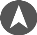 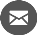 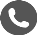 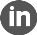 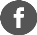 info@hloom.com(123) 456 7899/name/OfficeTemplatesEdward HloomstrongHuman Resource ManagerAliquameratvolutpat. Integer ultriceslobortiseros. Pellentesque habitant morbitristiquesenectus et netus et malesuada fames ac turpisegestas.ProfileNuncviverr aimperdietNuncviverraimperdietenim. Fusce est. Vivamus a tellus. Pellentesque habitant morbitristiquesenectus et netus et malesuada fames ac turpisegestas. Proinpharetranonummypede. Mauris et orci. Aeneanneclorem. In porttitor. Suspendisse dui purus, scelerisque at, vulputate vitae, pretiummattis, nunc. Maurisegetneque at semvenenatiseleifend. Utnonummy. Fuscealiquetpede non pede. Suspendissedapibuslorempellentesque magna.Nuncviverraimperdietenim. Fusce est. Vivamus a tellus. Pellentesque habitant morbitristiquesenectus et netus et malesuada fames ac turpisegestas. Proinpharetranonummypede. Mauris et orci. Aeneanneclorem. In porttitor. Suspendisse dui purus, scelerisque at, vulputate vitae, pretiummattis, nunc. Maurisegetneque at semvenenatiseleifend. Utnonummy. Fuscealiquetpede non pede. Suspendissedapibuslorempellentesque magna.CapabilitiesDonecbl anditfeugiatInteger nulla. Donecblanditfeugiat ligula. Donechendrerit, felis et imperdieteuismod, purusipsumpretiummetus, in lacinianullanislegetsapien. Donecutest in lectusconsequatconsequat.Integer nulla. Donecblanditfeugiat ligula. Donechendrerit, felis et imperdieteuismod, purusipsumpretiummetus, in lacinianullanislegetsapien. Donecutest in lectusconsequatconsequat.CapabilitiesDonecbl anditfeugiatInteger 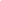 Condimentum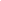 Proinpharetra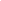 Venenatis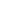 Vivamus a tellus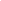 Fusce aliquot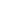 Work ExperienceProinnecaugueCompany NameMarketing and Sales Director	2013Company NameMarketing and Sales Assistant	2011 Company NameMarketing and Sales Director	2013Company NameMarketing and Sales Assistant	2011 EducationDonechendreritUniversity NameDegree/Diploma	2013University NameDegree/Diploma	2013